30 අර් රූම් (රෝමවරු)ආයත් 1-60 දක්වා.අල් කුර්ආනය< Sinhala>  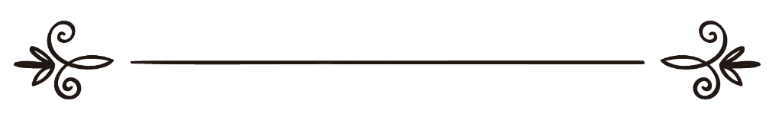 මාහිර් රම්ඩීන් පරිවර්තකඉස්ලාම් හවුස් වෙබ් අඩවියේ සංස්කරණ මණ්ඩලය විචාරය කිරීම ترجمة معاني القرآن الكريم سورة الروم- 30< سنهالي >القرآن الكريمترجمة: ماهر رمدينمراجعة: محمد آساد ونخبة  العلماء الكرام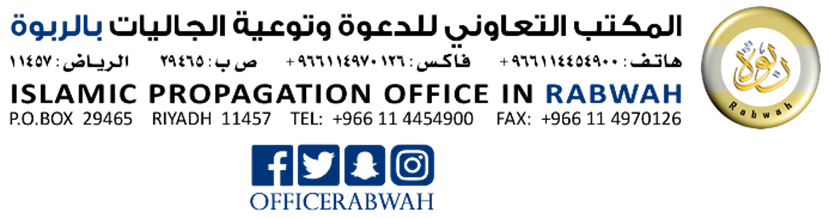 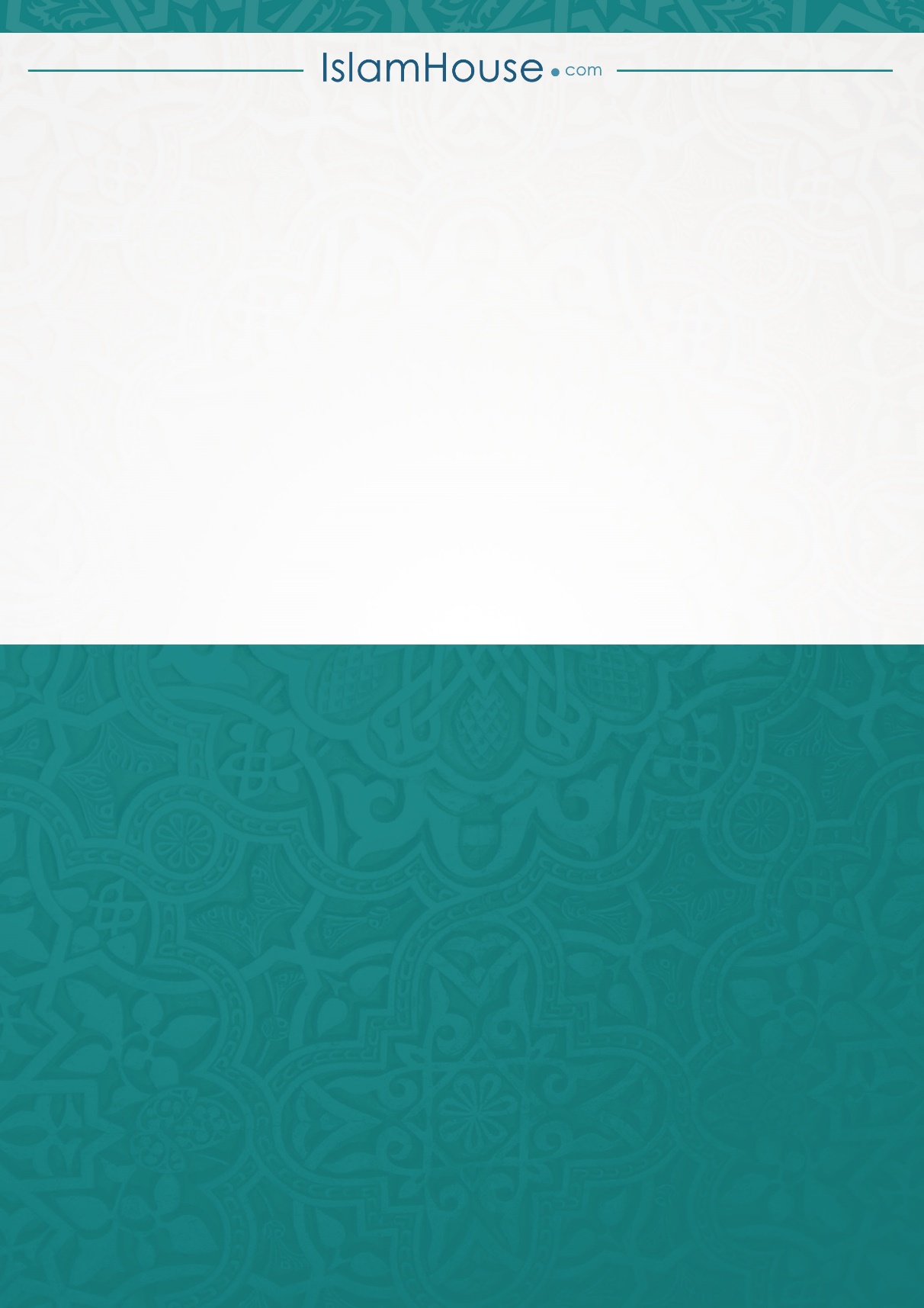 30 සූරත් අර්-රූම් (රෝමවරු)මක්කාහ්වෙහි දී හෙළිදරව් කෙරුණකි.    ආයාත් (වැකි) 60 කි.30 සූරත් අර්-රූම් (රෝමවරු)මක්කාහ්වෙහි දී හෙළිදරව් කෙරුණකි.    ආයාත් (වැකි) 60 කි.بِسْمِ اللهِ الرَّحمنِ الرَّحِيْمِඅපරිමිත දයාන්විත අසමසම කරුණාන්විත අල්ලාහ්ගේ නාමයෙනි.بِسْمِ اللهِ الرَّحمنِ الرَّحِيْمِඅපරිමිත දයාන්විත අසමසම කරුණාන්විත අල්ලාහ්ගේ නාමයෙනි.1-7 රෝමානුවන් හා පර්සියානුවන් පිළිබඳ නොදත් කරුණු හෙළිදරව් කිරීම, ඒ සම්බන්ධයෙන් දේව ආදේශකයින් සමග වාද කිරීම.1-7 රෝමානුවන් හා පර්සියානුවන් පිළිබඳ නොදත් කරුණු හෙළිදරව් කිරීම, ඒ සම්බන්ධයෙන් දේව ආදේශකයින් සමග වාද කිරීම.අලිෆ්, ලාම් මීම්الم {1}රෝමය ආක්‍රමණය කරනු ලැබීය.غُلِبَتِ الرُّومُ {2}එම භූමියට කිට්ටුවෙහි. ඔවුන් ආක්‍රමණය කරනු ලැබුවායින් පසු ඔවුන් (නැවත) මතු ආක්‍රමණය කරනු ඇත.فِي أَدْنَى الْأَرْضِ وَهُمْ مِنْ بَعْدِ غَلَبِهِمْ سَيَغْلِبُونَ {3}(එය) වසර කිහිපයක් තුළ වේ. පෙර හා පසු සියලු කරුණු අල්ලාහ් සතුය. තවද එදින දෙවියන් විශ්වාස කරන්නෝ (මුඃමින්වරු) සතුටු වෙති.فِي بِضْعِ سِنِينَ ۗ لِلَّهِ الْأَمْرُ مِنْ قَبْلُ وَمِنْ بَعْدُ ۚ وَيَوْمَئِذٍ يَفْرَحُ الْمُؤْمِنُونَ {4}අල්ලාහ්ගේ උදව් ව මගින් ඔහු අභිමත කරන අයට උපකාර කරයි. තවද ඔහුමය සර්ව බලධාරී මහා කරුණාන්විත.بِنَصْرِ اللَّهِ ۚ يَنْصُرُ مَنْ يَشَاءُ ۖ وَهُوَ الْعَزِيزُ الرَّحِيمُ {5}තවද (රෝමය ආක්‍රමණය) අල්ලාහ්ගේ ප්‍රතිඥාවයි. අල්ලාහ් ඔහුගේ ප්‍රතිඥාව කඩ නොකරයි. නමුත් ජනයා අතුරින් බහුතරයක් දෙනා නොදනිති.وَعْدَ اللَّهِ ۖ لَا يُخْلِفُ اللَّهُ وَعْدَهُ وَلَٰكِنَّ أَكْثَرَ النَّاسِ لَا يَعْلَمُونَ {6}මෙලොව ජීවිතයේ මතුපිටින් වූ දෑ ඔවුහු දනිති. නමුත් මතු ලොව පිළිබඳ ව ඔවුහු අනවධානීහුය.يَعْلَمُونَ ظَاهِرًا مِنَ الْحَيَاةِ الدُّنْيَا وَهُمْ عَنِ الْآخِرَةِ هُمْ غَافِلُونَ {7}8. විශ්වය පිළිබඳ සිතා බලා විශ්වාස කරනු.8. විශ්වය පිළිබඳ සිතා බලා විශ්වාස කරනු.ඔවුහු තමන් ගැන කල්පනා නොකළෙහු ද? අහස් හා මහපොළොව ද ඒ දෙක අතර ඇති දෑ ද යුක්තියෙන් හා නියමිත කාල සීමාවක් සහිත ව මිස අල්ලාහ් නොමැව්වේය. තවද ජනයා අතුරින් බහුතරයක් දෙනා ඔවුන්ගේ පරමාධිපතිගේ හමු ව ප්‍රතික්ෂේප කරන්නෝ වෙති.أَوَلَمْ يَتَفَكَّرُوا فِي أَنْفُسِهِمْ ۗ مَا خَلَقَ اللَّهُ السَّمَاوَاتِ وَالْأَرْضَ وَمَا بَيْنَهُمَا إِلَّا بِالْحَقِّ وَأَجَلٍ مُسَمًّى ۗ وَإِنَّ كَثِيرًا مِنَ النَّاسِ بِلِقَاءِ رَبِّهِمْ لَكَافِرُونَ {8}9-10 සත්‍ය පිටුපෑවුන්ගේ විනාශය දැක ඉන් පාඩමක් ලැබීම.9-10 සත්‍ය පිටුපෑවුන්ගේ විනාශය දැක ඉන් පාඩමක් ලැබීම.මහපොළොවේ සැරිසරා ඔවුනට පෙර සිටියවුන්ගේ අවසානය කෙසේ වී දැයි ඔවුහු අධීක්ෂණය කර නොබැලුවෙහු ද? ඔවුහු මොවුනට වඩා ශක්තියෙන් අධික වූහ. ඔවුහු මහපොළොවේ අස්වැද්දූහ. මොවුන් පාලනය කළ දෑට වඩා ඔවුහු එය අධික ලෙස පරිපාලනය කළෝය. ඔවුන් වෙත ඔවුන්ගේ දූතවරු පැහැදිලි සාධක සමඟ පැමිණියහ. ඔවුනට අපරාධ කිරීමට අල්ලාහ්ට නොවීය. එනමුත් ඔවුහු ඔවුනටම අපරාධ කරගන්නන් වූහ.أَوَلَمْ يَسِيرُوا فِي الْأَرْضِ فَيَنْظُرُوا كَيْفَ كَانَ عَاقِبَةُ الَّذِينَ مِنْ قَبْلِهِمْ ۚ كَانُوا أَشَدَّ مِنْهُمْ قُوَّةً وَأَثَارُوا الْأَرْضَ وَعَمَرُوهَا أَكْثَرَ مِمَّا عَمَرُوهَا وَجَاءَتْهُمْ رُسُلُهُمْ بِالْبَيِّنَاتِ ۖ فَمَا كَانَ اللَّهُ لِيَظْلِمَهُمْ وَلَٰكِنْ كَانُوا أَنْفُسَهُمْ يَظْلِمُونَ {9}පසුව ඔවුන් අල්ලාහ්ගේ වදන් බොරු කළ බැවින් ද ඒවා පිළිබඳ ඔවුන් සරදම් කළ බැවින් ද (එවන්) නපුරුකම් කළවුන්ගේ අවසානය නපුරු විය. ثُمَّ كَانَ عَاقِبَةَ الَّذِينَ أَسَاءُوا السُّوأَىٰ أَنْ كَذَّبُوا بِآيَاتِ اللَّهِ وَكَانُوا بِهَا يَسْتَهْزِئُونَ {10}11-16 නැවත නැගිටුවනු ලබන දිනයේ තත්ත්වය.11-16 නැවත නැගිටුවනු ලබන දිනයේ තත්ත්වය.අල්ලාහ් මැවීම් ප්‍රථමෝත්පාදනය කරයි. පසු ව එය ප්‍රතිඋත්පාදනය කරයි. පසු ව ඔහු වෙතටමය නුඹලා නැවත යොමු කරනු ලබනුයේ. اللَّهُ يَبْدَأُ الْخَلْقَ ثُمَّ يُعِيدُهُ ثُمَّ إِلَيْهِ تُرْجَعُونَ {11}තවද අවසන් හෝරාව සිදු වන දින වැරදිකරුවෝ බලාපොරොත්තු සුන් කර ගනිති.وَيَوْمَ تَقُومُ السَّاعَةُ يُبْلِسُ الْمُجْرِمُونَ {12}ඔවුන්ගේ හවුල්කරුවන් අතුරින් ඔවුන් වෙනුවෙන් මැදිහත්වන්නෝ ඔවුනට නොවීය. තවද ඔවුහු ඔවුන්ගේ හවුල්කරුවන් ප්‍රතික්ෂේප කරන්නන් වූහ. وَلَمْ يَكُنْ لَهُمْ مِنْ شُرَكَائِهِمْ شُفَعَاءُ وَكَانُوا بِشُرَكَائِهِمْ كَافِرِينَ {13}තවද අවසන් හෝරාව සිදු වන දින ඔවුහු වෙන් වෙන් ව යතිوَيَوْمَ تَقُومُ السَّاعَةُ يَوْمَئِذٍ يَتَفَرَّقُونَ {14}විශ්වාස කොට යහකම් කළ අය වූ කලී ඔවුහු (ස්වර්ග) උයනෙහි සතුටු කරවනු ලබති.فَأَمَّا الَّذِينَ آمَنُوا وَعَمِلُوا الصَّالِحَاتِ فَهُمْ فِي رَوْضَةٍ يُحْبَرُونَ {15}තවද ප්‍රතික්ෂේප කොට අපගේ වදන් හා මතු ලොව හමු ව බොරු කළ අය වූ කලී එවිට ඔවුහු දඬුවමෙහි සම්මුඛ කරවනු ලබන්නෝය.وَأَمَّا الَّذِينَ كَفَرُوا وَكَذَّبُوا بِآيَاتِنَا وَلِقَاءِ الْآخِرَةِ فَأُولَٰئِكَ فِي الْعَذَابِ مُحْضَرُونَ {16}17-27 අල්ලාහ්ගේ ඒකීයභාවය, ඔහුගේ බලය හා ඔහුගේ ආශිර්වාද වෙනුවෙන් ඔහුව පිවිතුරු කිරීම හා ප්‍රශංසා කිරීම.17-27 අල්ලාහ්ගේ ඒකීයභාවය, ඔහුගේ බලය හා ඔහුගේ ආශිර්වාද වෙනුවෙන් ඔහුව පිවිතුරු කිරීම හා ප්‍රශංසා කිරීම.අල්ලාහ් සුවිශුද්ධය. එබැවින් නුඹලා සවස් කාලයට එළැඹෙන විටත් නුඹලා උදෑසන පිබිදෙන විටත් ඔහු සුවිශුද්ධ කරනු.فَسُبْحَانَ اللَّهِ حِينَ تُمْسُونَ وَحِينَ تُصْبِحُونَ {17}තවද සන්ධ්‍යා කාලයේ හා නුඹලා මධ්‍යාහ්න කාලයට එළැඹෙන විටත් අහස්හි හා මහපොළොවෙහි සියලු ප්‍රශංසා ඔහු සතුය.وَلَهُ الْحَمْدُ فِي السَّمَاوَاتِ وَالْأَرْضِ وَعَشِيًّا وَحِينَ تُظْهِرُونَ {18}ඔහු මළ දැයින් ජීවී දෑ හෙළි කරයි. තවද ජීවී දැයින් මළ දෑ හෙළි කරයි. මහපොළොවට, එය මිය ගිය පසු ව ඔහු යළි ජීවය දෙයි. එලෙසය නුඹලා (මළවුන් කෙරෙන්) බැහැර කරනු ලබනුයේ. يُخْرِجُ الْحَيَّ مِنَ الْمَيِّتِ وَيُخْرِجُ الْمَيِّتَ مِنَ الْحَيِّ وَيُحْيِي الْأَرْضَ بَعْدَ مَوْتِهَا ۚ وَكَذَٰلِكَ تُخْرَجُونَ {19}නුඹලා පසින් මැවීම ඔහුගේ සංඥා අතුරිනි. එවිට නුඹලා (මහපොළොවේ) විසිර සිටින මිනිසුන් වූහ.وَمِنْ آيَاتِهِ أَنْ خَلَقَكُمْ مِنْ تُرَابٍ ثُمَّ إِذَا أَنْتُمْ بَشَرٌ تَنْتَشِرُونَ {20}නුඹලා ඇය සමග වාසය කරනු පිණිස නුඹලා තුළින්ම නුඹලා වෙනුවෙන් බිරියන් මවා තිබීම ද ඔහුගේ සංඥා අතුරිනි. තවද නුඹලා අතර ආදරය හා කරුණාව ඇති කළේය. නියත වශයෙන්ම එහි වටහා ගන්නා ජනයාට සංඥා ඇත.وَمِنْ آيَاتِهِ أَنْ خَلَقَ لَكُمْ مِنْ أَنْفُسِكُمْ أَزْوَاجًا لِتَسْكُنُوا إِلَيْهَا وَجَعَلَ بَيْنَكُمْ مَوَدَّةً وَرَحْمَةً ۚ إِنَّ فِي ذَٰلِكَ لَآيَاتٍ لِقَوْمٍ يَتَفَكَّرُونَ {21}අහස් හා මහපොළොව මැවීම ද නුඹලාගේ භාෂා හා නුඹලාගේ වර්ණ විවිධත්වය ද ඔහුගේ සංඥා අතුරිනි. නියත වශයෙන්ම එහි දැනුමැත්තන්හට සංඥාවන් ඇත.وَمِنْ آيَاتِهِ خَلْقُ السَّمَاوَاتِ وَالْأَرْضِ وَاخْتِلَافُ أَلْسِنَتِكُمْ وَأَلْوَانِكُمْ ۚ إِنَّ فِي ذَٰلِكَ لَآيَاتٍ لِلْعَالِمِينَ {22}තවද රාත්‍රියේ හා දහවලේ නුඹලාගේ නින්ද ද ඔහුගේ ආශිර්වාදය තුළින් නුඹලා (සම්පත්) සෙවීමද ඔහුගේ සංඥා අතුරිනි. නියත වශයෙන්ම සවන් දෙන ජනයාට එහි සංඥා ඇත. وَمِنْ آيَاتِهِ مَنَامُكُمْ بِاللَّيْلِ وَالنَّهَارِ وَابْتِغَاؤُكُمْ مِنْ فَضْلِهِ ۚ إِنَّ فِي ذَٰلِكَ لَآيَاتٍ لِقَوْمٍ يَسْمَعُونَ {23}තවද භීතිය හා බලාපොරොත්තු තබන්නක් වශයෙන් ඔහු නුඹලාට අකුණු සැර පෙන්වීමත් අහසින් ජලය පහළ කොට එමගින් මහපොළොව එය මළ පසු ව යළි ජීවමාන කිරීමත් ඔහුගේ සංඥා අතුරිනි. නියත වශයෙන්ම එහි වටහා ගන්නා ජනයාට සංඥා ඇත.وَمِنْ آيَاتِهِ يُرِيكُمُ الْبَرْقَ خَوْفًا وَطَمَعًا وَيُنَزِّلُ مِنَ السَّمَاءِ مَاءً فَيُحْيِي بِهِ الْأَرْضَ بَعْدَ مَوْتِهَا ۚ إِنَّ فِي ذَٰلِكَ لَآيَاتٍ لِقَوْمٍ يَعْقِلُونَ {24}තවද අහස හා මහපොළොව ඔහුගේ නියෝගය අනුව ක්‍රියාත්මක වීමත් ඔහුගේ සංඥා අතුරිනි. පසුව නුඹලාව එක් ඇරයුමකින් ඔහු ඇරයුම් කරන විට මහපොළොවෙන් නුඹලා බැහැර වන්නෙහුය.وَمِنْ آيَاتِهِ أَنْ تَقُومَ السَّمَاءُ وَالْأَرْضُ بِأَمْرِهِ ۚ ثُمَّ إِذَا دَعَاكُمْ دَعْوَةً مِنَ الْأَرْضِ إِذَا أَنْتُمْ تَخْرُجُونَ {25}තවද අහස්හි හා මහපොළොවේ ඇති අය ඔහු සතුය. සියල්ල ඔහුට අවනත වන්නෝ වෙති.وَلَهُ مَنْ فِي السَّمَاوَاتِ وَالْأَرْضِ ۖ كُلٌّ لَهُ قَانِتُونَ {26}මැවීම ප්‍රථමෝත්පාදනය කර පසු ව එය ප්‍රතිඋත්පාදනය කරනුයේ ඔහුය. එය ඔහුට සරල කාර්යයකි. තවද අහස්හි හා මහපොළොවෙහි උසස් උපමාවන් ඔහු සතුව ඇත. තවද ඔහු සර්වබලධාරීය. මහා ප්‍රඥාවන්තය.وَهُوَ الَّذِي يَبْدَأُ الْخَلْقَ ثُمَّ يُعِيدُهُ وَهُوَ أَهْوَنُ عَلَيْهِ ۚ وَلَهُ الْمَثَلُ الْأَعْلَىٰ فِي السَّمَاوَاتِ وَالْأَرْضِ ۚ وَهُوَ الْعَزِيزُ الْحَكِيمُ {27}28-29 අල්ලාහ්ගේ ඒකීයභාවය තහවුරු කිරීමට උපමාවක්.28-29 අල්ලාහ්ගේ ඒකීයභාවය තහවුරු කිරීමට උපමාවක්.නුඹලා අතුරින්ම නුඹලාට උපමාවක් ඔහු ගෙන හැර පෙන්වීය. අපි නුඹලාට පෝෂණය කළ දෑහි හවුල්කරුවන් කිසිවෙකු හෝ නුඹලාගේ දකුණත් හිමිකරගත් අය අතුරින් නුඹලාට වෙත් ද? නුඹලා එහි සමානද? නුඹලා අතර නුඹලා බියවන්නාක් මෙන් නුඹලා ඔවුනට ද බියවන්නෙහුය. වටහා ගන්නා ජනයාට එම වදන් අපි පැහැදිලි කරනුයේ එලෙසය.ضَرَبَ لَكُمْ مَثَلًا مِنْ أَنْفُسِكُمْ ۖ هَلْ لَكُمْ مِنْ مَا مَلَكَتْ أَيْمَانُكُمْ مِنْ شُرَكَاءَ فِي مَا رَزَقْنَاكُمْ فَأَنْتُمْ فِيهِ سَوَاءٌ تَخَافُونَهُمْ كَخِيفَتِكُمْ أَنْفُسَكُمْ ۚ كَذَٰلِكَ نُفَصِّلُ الْآيَاتِ لِقَوْمٍ يَعْقِلُونَ {28}නමුත් අපරාධ කළවුන් කිසිදු දැනුමකින් තොර ව ඔවුන්ගේ ආශාවන් පිළිපැද්දෝය. එහෙයින් කවරෙකු අල්ලාහ් නොමග හැරියේ ද ඔහුට මග පෙන්වනුයේ කවුද? තවද ඔවුනට උදව්කරුවන් කිසිවෙකු හෝ නොමැත.بَلِ اتَّبَعَ الَّذِينَ ظَلَمُوا أَهْوَاءَهُمْ بِغَيْرِ عِلْمٍ ۖ فَمَنْ يَهْدِي مَنْ أَضَلَّ اللَّهُ ۖ وَمَا لَهُمْ مِنْ نَاصِرِينَ {29}30-32 ස්වභාධර්මය ඉස්ලාමයයි. එය එකීය දහමයි.30-32 ස්වභාධර්මය ඉස්ලාමයයි. එය එකීය දහමයි.එහෙයින් ඔබ ඔබේ මුහුණ දහම වෙත අවංක ව ස්ථාපිත කරනු. (එය) මිනිසා ඒ මත මැවූ අල්ලාහ්ගේ ස්වභාව ධර්මයයි. අල්ලාහ්ගේ මැවීමට කිසිදු පෙරළීමක් නොමැත. එය ඍජු ධර්මයයි. නමුත් ජනයාගෙන් බහුතරයක් දෙනා එය නොදනිති.فَأَقِمْ وَجْهَكَ لِلدِّينِ حَنِيفًا ۚ فِطْرَتَ اللَّهِ الَّتِي فَطَرَ النَّاسَ عَلَيْهَا ۚ لَا تَبْدِيلَ لِخَلْقِ اللَّهِ ۚ ذَٰلِكَ الدِّينُ الْقَيِّمُ وَلَٰكِنَّ أَكْثَرَ النَّاسِ لَا يَعْلَمُونَ {30}ඔහු වෙත නැඹුරුවන්නන් ලෙසින් (ස්ථාපිත කරනු.) තවද නුඹලා ඔහුට බැතිමත් වනු. තවද සලාතය විධිමත් ව ඉටු කරනු. තවද නුඹලා ආදේශ කරන්නන් අතුරින් නොවනු. مُنِيبِينَ إِلَيْهِ وَاتَّقُوهُ وَأَقِيمُوا الصَّلَاةَ وَلَا تَكُونُوا مِنَ الْمُشْرِكِينَ {31}ඔවුහු තම දහම වෙන්කර ගත් අය අතුරිනි. තවද ඔවුහු කණ්ඩායම් බවට පත් වූහ. සෑම කණ්ඩායමක්ම ඔවුන් සතුව ඇති දැයින් සතුටුවන්නෝය.مِنَ الَّذِينَ فَرَّقُوا دِينَهُمْ وَكَانُوا شِيَعًا ۖ كُلُّ حِزْبٍ بِمَا لَدَيْهِمْ فَرِحُونَ {32}33-37 මිනිස් ස්වභාවය දෙස බලනු33-37 මිනිස් ස්වභාවය දෙස බලනුජනයාට යම් හිංසනයක් ස්පර්ශ වූ විට ඔවුන්ගේ පරමාධිපති වෙත යොමුවන්නන් ලෙසින් ඔවුහු ඔහුට කන්නලව් කරති. පසු ව එයින් ආශිර්වාදය රස විඳින්නට සැලැස්වූ විට ඔවුන් අතුරින් පිරිසක් ඔවුන්ගේ පරමාධිපතිට සමානයන් තබති.وَإِذَا مَسَّ النَّاسَ ضُرٌّ دَعَوْا رَبَّهُمْ مُنِيبِينَ إِلَيْهِ ثُمَّ إِذَا أَذَاقَهُمْ مِنْهُ رَحْمَةً إِذَا فَرِيقٌ مِنْهُمْ بِرَبِّهِمْ يُشْرِكُونَ {33}(එසේ සිදු කරනුයේ) ඔවුනට අපි පිරිනැමූ දෑ සම්බන්ධයෙන් ඔවුන් ගුණමකු වනු පිණිසය. එහෙයින් නුඹලා භුක්ති විඳිනු. එවිට නුඹලා මතු දැන ගනු ඇත.لِيَكْفُرُوا بِمَا آتَيْنَاهُمْ ۚ فَتَمَتَّعُوا فَسَوْفَ تَعْلَمُونَ {34}එසේ නැතහොත් ඔවුන් කවර දෙයක් මත ආදේශ කරමින් සිටියේ ද ඒ ගැන කතා කරන බලයක් ඔවුන් වෙත අපි පහළ කළෙමු ද? أَمْ أَنْزَلْنَا عَلَيْهِمْ سُلْطَانًا فَهُوَ يَتَكَلَّمُ بِمَا كَانُوا بِهِ يُشْرِكُونَ {35}ජනයාට ආශිර්වාදය භුක්ති විඳින්නට සැලැස්වූ විට ඔවුහු එමගින් සතුටු වෙති. නමුත් ඔවුන්ගේ අත් ඉදිරිපත් කළ දෑ හේතුවෙන් යම් නපුරක් ඔවුනට අත්වූයේ නම් ඔවුහු බලාපොරොත්තු සුන් කර ගනිති. وَإِذَا أَذَقْنَا النَّاسَ رَحْمَةً فَرِحُوا بِهَا ۖ وَإِنْ تُصِبْهُمْ سَيِّئَةٌ بِمَا قَدَّمَتْ أَيْدِيهِمْ إِذَا هُمْ يَقْنَطُونَ {36}නියත වශයෙන්ම අල්ලාහ් තමන් අභිමත කරන අයට පෝෂණ සම්පත් ව්‍යාප්ත කර දෙන බවත් (ඇතැමුන්ට) සීමා කර දෙන බවත් ඔවුහු නොදුටුවෝ ද? නියත වශයෙන්ම එහි විශ්වාස කරන ජනයාට සංඥා ඇත. أَوَلَمْ يَرَوْا أَنَّ اللهَ يَبْسُطُ الرِّزْقَ لِمَنْ يَشَاءُ وَيَقْدِرُ ۚ إِنَّ فِي ذَٰلِكَ لَآيَاتٍ لِقَوْمٍ يُؤْمِنُونَ {37}38,39 zසකාතය ඉටු කිරීම හා පොලිය වැළැක්වීම.38,39 zසකාතය ඉටු කිරීම හා පොලිය වැළැක්වීම.එහෙයින් ඥාතී වූවන්ට ඔහුගේ උරුමය දෙනු. දුප්පතාට ද තවද මගියාට ද (දෙනු.) අල්ලාහ්ගේ තෘප්තිය අපේක්ෂා කරන්නන් හට එය උතුම්ය. තවද ඔවුහුමය ජයග්‍රාහකයෝ.فَآتِ ذَا الْقُرْبَىٰ حَقَّهُ وَالْمِسْكِينَ وَابْنَ السَّبِيلِ ۚ ذَٰلِكَ خَيْرٌ لِلَّذِينَ يُرِيدُونَ وَجْهَ اللَّهِ ۖ وَأُولَٰئِكَ هُمُ الْمُفْلِحُونَ {38}තවද ජනයාගේ වස්තුවෙහි අධික වශයෙන් ලබා ගනු පිණිස පොළියෙන් නුඹලා දුන් දෑ අල්ලාහ් අභියස (කුසල්) වර්ධනය නොකරනු ඇත. නමුත් අල්ලාහ්ගේ තෘප්තිය බලාපොරොත්තුවෙන් කවර පරිත්‍යාගයක් නුඹලා දුන්නේ ද එසේ දුන් ඔවුහුමය ගුණ කරනු ලබන්නන් වනුයේ.وَمَا آتَيْتُمْ مِنْ رِبًا لِيَرْبُوَ فِي أَمْوَالِ النَّاسِ فَلَا يَرْبُو عِنْدَ اللَّهِ ۖ وَمَا آتَيْتُمْ مِنْ زَكَاةٍ تُرِيدُونَ وَجْهَ اللَّهِ فَأُولَٰئِكَ هُمُ الْمُضْعِفُونَ{39}40-42 ඔබ මවා ඔබට ආහාර පාන ලබා දුන් අල්ලාහ්ගේ ඒකීයත්වය හා උත්තරීතරත්වය.40-42 ඔබ මවා ඔබට ආහාර පාන ලබා දුන් අල්ලාහ්ගේ ඒකීයත්වය හා උත්තරීතරත්වය.අල්ලාහ් වන ඔහු නුඹලාව මැව්වේය. නුඹලාට පෝෂණය දුන්නේය. පසු ව ඔහු නුඹලා මරණයට පත් කරන්නේය. පසුව නුඹලාට ජීවය දෙන්නේය. මේවායින් කිසිවක් හෝ සිදු කරන නුඹලාගේ හවුල්කරුවන් කිසිවෙකු හෝ වෙත් ද? ඔහු සුපිවිතුරය. තවද ඔවුන් ආදේශ කරන දැයින් ඔහු උත්තරීතර විය. اللَّهُ الَّذِي خَلَقَكُمْ ثُمَّ رَزَقَكُمْ ثُمَّ يُمِيتُكُمْ ثُمَّ يُحْيِيكُمْ ۖ هَلْ مِنْ شُرَكَائِكُمْ مَنْ يَفْعَلُ مِنْ ذَٰلِكُمْ مِنْ شَيْءٍ ۚ سُبْحَانَهُ وَتَعَالَىٰ عَمَّا يُشْرِكُونَ {40}මිනිසාගේ අත් උපයාගත් දෑ හේතුවෙන් ඔවුන් සිදු කළ දෑහි ඇතැමෙක් ඔවුන් විඳවනු පිණිස ගොඩබිමෙහි හා මුහුදෙහි ව්‍යසනයන් මතු විය. ඔවුන් නැවත හැරී ආ හැකි වනු පිණිසය.ظَهَرَ الْفَسَادُ فِي الْبَرِّ وَالْبَحْرِ بِمَا كَسَبَتْ أَيْدِي النَّاسِ لِيُذِيقَهُمْ بَعْضَ الَّذِي عَمِلُوا لَعَلَّهُمْ يَرْجِعُونَ {41}මහපොළොවේ නුඹලා ගමන් කර මීට පෙර සිටියවුන්ගේ අවසානය කෙසේ වී දැ?යි අධීක්ෂණයෙන් බලනු. ඔවුන්ගෙන් බහුතරයක් දෙනා දේව ආදේශකයින් වූහ.قُلْ سِيرُوا فِي الْأَرْضِ فَانْظُرُوا كَيْفَ كَانَ عَاقِبَةُ الَّذِينَ مِنْ قَبْلُ ۚ كَانَ أَكْثَرُهُمْ مُشْرِكِينَ {42}43,44 ඍජු දහම පිළිපදින්න43,44 ඍජු දහම පිළිපදින්නඑහෙයින් එය නොවැළැක්විය හැකි දිනයක් අල්ලාහ් වෙතින් පැමිණීමට පෙර ඍජු පිළිවෙත වෙත ඔබේ මුහුණ ඔබ හරවනු. එදින ඔවුහු වෙන් වෙන් ව විසිර යති.فَأَقِمْ وَجْهَكَ لِلدِّينِ الْقَيِّمِ مِنْ قَبْلِ أَنْ يَأْتِيَ يَوْمٌ لَا مَرَدَّ لَهُ مِنَ اللَّهِ ۖ يَوْمَئِذٍ يَصَّدَّعُونَ {43}කවරෙකු ප්‍රතික්ෂේප කළේ ද ඔහුගේ ප්‍රතික්ෂේපය ඔහු කෙරෙහිමය. තවද කවරෙකු දැහැමි දෑ සිදු කළේ ද එවිට එය ඔවුන් වෙනුවෙන්ම ඔවුහු සැලසුම් කර ගනිති. مَنْ كَفَرَ فَعَلَيْهِ كُفْرُهُ ۖ وَمَنْ عَمِلَ صَالِحًا فَلِأَنْفُسِهِمْ يَمْهَدُونَ {44}45. නැවත නැගිටුවනු ලබන දිනයේ මතුලොවෙහි දේව විශ්වාසවන්තයින්ට හිමි ප්‍රතිඵල.45. නැවත නැගිටුවනු ලබන දිනයේ මතුලොවෙහි දේව විශ්වාසවන්තයින්ට හිමි ප්‍රතිඵල.විශ්වාස කොට යහකම් සිදු කළවුනට ඔහුගේ ආශිර්වාදයෙන් ඔහු ප්‍රතිඵල පිරිනමනු පිණිසය. (ඔවුන් මතුලොවෙහි නැගිටුවනු ලබනුයේ.) නියත වශයෙන්ම ඔහු දෙවියන් ප්‍රතික්ෂේප කරන්නන් ප්‍රිය නොකරයි.لِيَجْزِيَ الَّذِينَ آمَنُوا وَعَمِلُوا الصَّالِحَاتِ مِنْ فَضْلِهِ ۚ إِنَّهُ لَا يُحِبُّ الْكَافِرِينَ {45}46-50 අල්ලාහ්ගේ බලය පෙන්වා දෙන තවත් සාධක.46-50 අල්ලාහ්ගේ බලය පෙන්වා දෙන තවත් සාධක.තවද ඔහුගේ කරුණාවෙන් නුඹලා භුක්ති විඳින්නට සලස්වනු පිණිසත් ඔහුගේ නියෝගයෙන් නැව් ගමන් කරනු පිණිසත් ඔහුගේ භාග්‍යයෙන් නුඹලා සොයනු පිණිසත් එමෙන්ම නුඹලා කෘතවේදී විය හැකි වනු පිණිසත් ශුභාරංචි වශයෙන් ඔහු සුළඟ එවීම ඔහුගේ සංඥා අතුරිනි.وَمِنْ آيَاتِهِ أَنْ يُرْسِلَ الرِّيَاحَ مُبَشِّرَاتٍ وَلِيُذِيقَكُمْ مِنْ رَحْمَتِهِ وَلِتَجْرِيَ الْفُلْكُ بِأَمْرِهِ وَلِتَبْتَغُوا مِنْ فَضْلِهِ وَلَعَلَّكُمْ تَشْكُرُونَ{46}ඔබට පෙර ද දූතවරුන් ඔවුන්ගේ ජනයා වෙත සැබැවින්ම අපි එව්වෙමු. එවිට ඔවුහු ඔවුන් වෙත පැහැදිලි සාධක සමග පැමිණියෝය. පසු ව (එය ඔවුහු නොපිළිගත් බැවින්) වැරදි කළවුන්ගෙන් අපි පළිගත්තෙමු. දෙවියන් විශ්වාස කරන්නන් හට උපකාර කිරීම අප වෙත පැවරුණු වගකීමක් විය.وَلَقَدْ أَرْسَلْنَا مِنْ قَبْلِكَ رُسُلًا إِلَىٰ قَوْمِهِمْ فَجَاءُوهُمْ بِالْبَيِّنَاتِ فَانْتَقَمْنَا مِنَ الَّذِينَ أَجْرَمُوا ۖ وَكَانَ حَقًّا عَلَيْنَا نَصْرُ الْمُؤْمِنِينَ {47}සුළඟ එවනුයේ අල්ලාහ්ය. එවිට එය වලාකුළු නංවයි. එවිට ඔහු අභිමත කරන පරිදි අහසෙහි එය විසිරුවා හරියි. තවද එය කොටස් බවට පත් කරයි. එවිට ඒ අතුරින් වර්ෂාව පිට වනු ඔබ දකිනු ඇත. එවිට එය ඔහුගේ ගැත්තන් අතුරින් ඔහු අභිමත කරන අය වෙත පතිත වූ විට ඔවුහු සතුටු වෙති.اللَّهُ الَّذِي يُرْسِلُ الرِّيَاحَ فَتُثِيرُ سَحَابًا فَيَبْسُطُهُ فِي السَّمَاءِ كَيْفَ يَشَاءُ وَيَجْعَلُهُ كِسَفًا فَتَرَى الْوَدْقَ يَخْرُجُ مِنْ خِلَالِهِ ۖ فَإِذَا أَصَابَ بِهِ مَنْ يَشَاءُ مِنْ عِبَادِهِ إِذَا هُمْ يَسْتَبْشِرُونَ {48}තවද මීට පෙර ඔවුහු ඔවුන් වෙත පහළ කරනු ලැබීමට පෙර බලාපොරොත්තු සුන්වූවන් ලෙස සිටියහ.وَإِنْ كَانُوا مِنْ قَبْلِ أَنْ يُنَزَّلَ عَلَيْهِمْ مِنْ قَبْلِهِ لَمُبْلِسِينَ {49}එහෙයින් අල්ලාහ්ගේ ආශිර්වාදයේ සලකුණු දෙස ඔබ අධීක්ෂණයෙන් බලනු. පොළොව මළ පසු ව එයට ඔහු ප්‍රාණය දෙනුයේ කෙසේ ද? නියත වශයෙන්ම ඔහු මළවුන්ට යළි ජීවය දෙන්නාය. තවද ඔහු සියලු දෑ කෙරෙහි ශක්තිය ඇත්තාය.فَانْظُرْ إِلَىٰ آثَارِ رَحْمَتِ اللَّهِ كَيْفَ يُحْيِي الْأَرْضَ بَعْدَ مَوْتِهَا ۚ إِنَّ ذَٰلِكَ لَمُحْيِي الْمَوْتَىٰ ۖ وَهُوَ عَلَىٰ كُلِّ شَيْءٍ قَدِيرٌ {50}51 දේව ප්‍රතික්ෂේපකයින්ගේ ස්වභාවය.51 දේව ප්‍රතික්ෂේපකයින්ගේ ස්වභාවය.තවද අපි (වියලි) සුළඟ එවා එවිට ඔවුහු එය (අස්වැන්න) කහ පැහැගන්වන්නක් ලෙස දුටුව ද ඉන් පසු ව ඔවුහු ප්‍රතික්ෂේප කරන්නට වූහ.  وَلَئِنْ أَرْسَلْنَا رِيحًا فَرَأَوْهُ مُصْفَرًّا لَظَلُّوا مِنْ بَعْدِهِ يَكْفُرُونَ {51}52,53 දෙවියන් ප්‍රතික්ෂේප කළවුන්ට බලකිරීමක් නැත52,53 දෙවියන් ප්‍රතික්ෂේප කළවුන්ට බලකිරීමක් නැත(නබි තුමනි!) එහෙයින් ඔබ මළවුනට සවන් දෙන්නට සැලැස්විය නොහැක. තවද ඔවුහු පසුපසු හැරී ගිය විට ද බිහිරාට එම ඇරයුම සවන් දෙන්නට සැලැස්විය නොහැක.فَإِنَّكَ لَا تُسْمِعُ الْمَوْتَىٰ وَلَا تُسْمِعُ الصُّمَّ الدُّعَاءَ إِذَا وَلَّوْا مُدْبِرِينَ {52}තවද අන්ධයින්ට ඔවුන්ගේ නොමග යෑමෙන් ඔබ මග පෙන්වන්නකු ලෙස නැත. අපගේ වදන් විශ්වාස කරන අයට මිස ඔබ සවන් දෙන්නට සැලැස්විය නොහැක. හේතුව ඔවුහු (අල්ලාහ්ට අවනත වූ) මුස්ලිම්වරුන්ය.وَمَا أَنْتَ بِهَادِ الْعُمْيِ عَنْ ضَلَالَتِهِمْ ۖ إِنْ تُسْمِعُ إِلَّا مَنْ يُؤْمِنُ بِآيَاتِنَا فَهُمْ مُسْلِمُونَ {53}54. මිනිසා මැව්වේ අල්ලාහ් ම ය.54. මිනිසා මැව්වේ අල්ලාහ් ම ය.දුබලත්වයේ සිට නුඹලා ව මැව්වේ ඔහුය. අනතුරු ව දුබලත්වයෙන් පසු ව ඔහු ශක්තිමත් භාවයට පත් කළේය. පසු ව ශක්තිමත් භාවයෙන් පසු ව දුර්වලභාවයටත් කෙස් ඉඳී ගිය තත්ත්වයටත් ඔහු පත් කළේය.اللَّهُ الَّذِي خَلَقَكُمْ مِنْ ضَعْفٍ ثُمَّ جَعَلَ مِنْ بَعْدِ ضَعْفٍ قُوَّةً ثُمَّ جَعَلَ مِنْ بَعْدِ قُوَّةٍ ضَعْفًا وَشَيْبَةً ۚ يَخْلُقُ مَا يَشَاءُ ۖ وَهُوَ الْعَلِيمُ الْقَدِيرُ {54}55-57 මළවුන් කෙරෙන් නැගිටුවනු ලබන දිනයේ ජනයාගේ තත්ත්වයන්.55-57 මළවුන් කෙරෙන් නැගිටුවනු ලබන දිනයේ ජනයාගේ තත්ත්වයන්.අවසන් හෝරාව සිදු වන දින වැරදිකරුවෝ තමන් මොහොතක් මිස රැඳී නොසිටි බවට දිවුරා සිටිති. එලෙසය ඔවුහු බොරු ගොතමින් සිටියේ.وَيَوْمَ تَقُومُ السَّاعَةُ يُقْسِمُ الْمُجْرِمُونَ مَا لَبِثُوا غَيْرَ سَاعَةٍ ۚ كَذَٰلِكَ كَانُوا يُؤْفَكُونَ {55}නැවත නැගිටුවනු ලබන දිනය දක්වා අල්ලාහ්ගේ ලේඛනයෙහි ඇති පරිදි නුඹලා රැඳී සිටියෙහුය. නැවත නැගිටුවනු ලබන දිනය මෙයයි. එනමුත් නුඹලා එය දැන සිටියේ නැත යැයි ඥානය හා විශ්වාසය දෙනු ලැබූවන් පැවසූහ. وَقَالَ الَّذِينَ أُوتُوا الْعِلْمَ وَالْإِيمَانَ لَقَدْ لَبِثْتُمْ فِي كِتَابِ اللَّهِ إِلَىٰ يَوْمِ الْبَعْثِ ۖ فَهَٰذَا يَوْمُ الْبَعْثِ وَلَٰكِنَّكُمْ كُنْتُمْ لَا تَعْلَمُونَ{56}එහෙයින් එදින අපරාධකරුවන්ට ඔවුන්ගේ නිදහසට කරුණු දැක්වීම ප්‍රයෝජනවත් නොවනු ඇත. තවද ඔවුහු (අල්ලාහ්ගේ තෘප්තිය වෙත) නැවත හැරී එන මෙන් ඉල්ලා සිටිනු ලබන්නන් නොවෙති.فَيَوْمَئِذٍ لَا يَنْفَعُ الَّذِينَ ظَلَمُوا مَعْذِرَتُهُمْ وَلَا هُمْ يُسْتَعْتَبُونَ {57}58-60 අල්ලාහ්ගේ වදන් ප්‍රතික්ෂේ කළ අයට හිමි ස්ථානය, ඉවසීම පිළිබඳ නබි තුමාණන්හට අණ කර සිටීම.58-60 අල්ලාහ්ගේ වදන් ප්‍රතික්ෂේ කළ අයට හිමි ස්ථානය, ඉවසීම පිළිබඳ නබි තුමාණන්හට අණ කර සිටීම.තවද අපි මෙම අල් කුර්ආනයේ සෑම උපමාවකින්ම ජනයාට උපමා ගෙන හැර පෑවෙමු. ඔවුන් වෙත ඔබ යම් සංඥාවක් ගෙන ආ විට නුඹලා අසත්‍යවාදීහු මිස නැතැයි ප්‍රතික්ෂේප කළවුන් නියත වශයෙන්ම පවසනු ඇත.وَلَقَدْ ضَرَبْنَا لِلنَّاسِ فِي هَٰذَا الْقُرْآنِ مِنْ كُلِّ مَثَلٍ ۚ وَلَئِنْ جِئْتَهُمْ بِآيَةٍ لَيَقُولَنَّ الَّذِينَ كَفَرُوا إِنْ أَنْتُمْ إِلَّا مُبْطِلُونَ {58}වටහා නොගන්නන්ගේ හදවත් මත අල්ලාහ් මුද්‍රා තබනුයේ එලෙසය.كَذَٰلِكَ يَطْبَعُ اللَّهُ عَلَىٰ قُلُوبِ الَّذِينَ لَا يَعْلَمُونَ {59}එහෙයින් ඔබ ඉවසා සිටිනු. නියත වශයෙන්ම අල්ලාහ්ගේ ප්‍රතිඥාව සැබෑවකි. තවද විශ්වාස නොකරන්නන් ඔබ ව සුළු කොට නොතැකිය යුතුය.فَاصْبِرْ إِنَّ وَعْدَ اللَّهِ حَقٌّ ۖ وَلَا يَسْتَخِفَّنَّكَ الَّذِينَ لَا يُوقِنُونَ {60}